Mit den Endungen in den Kreisen kannst du aus Nomen Adjektive bilden.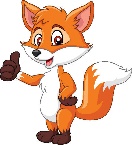 Beispiel: Mut + ig = mutigVerbinde die Nomen mit der Endung und schreibe die entstandenen Adjektive auf._______________________________________ _______________________________________ _______________________________________ _______________________________________ _______________________________________ _______________________________________ ______________________________________ _______________________________________ _______________________________________ _______________________________________ _______________________________________ _______________________________________Welche Endung wählst du hier? Schreibe die gebildeten Adjektive in die richtige Tabellenspalte.Rost, Herbst, Salz, Schmalz, Abend, Heim, Witz, Monat, Wurst, MenschFindest du selbst Adjektive mit -ig oder -lich? Du darfst im Wörterbuch nachschauen! _________________________________________________________ ________________________________________________________________________ ________________________________________________________________________iglich